ΕΛΛΗΝΙΚΗ ΔΗΜΟΚΡΑΤΙΑΥΠΟΥΡΓΕΙΟ ΠΑΙΔΕΙΑΣ, ΕΡΕΥΝΑΣ  & ΘΡΗΣΚΕΥΜΑΤΩΝΠΕΡΙΦΕΡΕΙΑΚΗ Δ/ΝΣΗ ΠΡΩΤ. & ΔΕΥΤΕΡ.  ΕΚΠ/ΣΗΣ                        Εύοσμος,   15/02/2018                     ΚΕΝΤΡΙΚΗΣ ΜΑΚΕΔΟΝΙΑΣ                                                     Αρ.πρ. 220 Δ/ΝΣΗ Δ/ΒΑΘΜΙΑΣ ΕΚΠ/ΣΗΣ ΔΥΤΙΚΗΣ  ΘΕΣ/ΝΙΚΗΣΓΕΛ ΔΙΑΠΟΛΙΤΙΣΜΙΚΗΣ ΕΚΠΑΙΔΕΥΣΗΣ ΕΥΟΣΜΟΥΤαχ. Δ/νση 	: Πηνειού 3 Τ.Κ.	               : 56224–ΕύοσμοςΠληροφορίες  : Κωνσταντίνος ΠαπαδάκηςΤηλέφωνο      	: 2310703221 FAX 	               : 2310703709e-mail: mail@lyk-diap-v-thess.thess.sch.grΠΡΟΣΚΛΗΣΗ ΕΚΔΗΛΩΣΗΣ ΕΝΔΙΑΦΕΡΟΝΤΟΣ ΓΙΑ ΥΠΟΒΟΛΗ ΠΡΟΣΦΟΡΑΣ  ΜΕΤΑΚΙΝΗΣΗΣ ΜΙΣΗΣ ΗΜΕΡΑΣ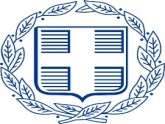 Παρακαλούμε να μας αποστείλετε  την προσφορά σας σχετικά με την πραγματοποίηση ημερήσιας μετακίνησης των μαθητών του σχολείου σύμφωνα με τη νέα ΥΑ 33120/ΓΔ4/28-22017 ΦΕΚ 681/τ.Β/06-03-17, του Υπουργείου Παιδείας. Χαρακτηριστικά στοιχεία-Όροι μετακίνησης 1.	Προορισμός: Γενικό Προξενείο των Η.Π.Α.  Τσιμισκή 43Ημερομηνία : Τετάρτη 28 Φεβρουαρίου 2018.Προβλεπόμενος αριθμός συμμετεχόντων: 27 Μαθητές,  2 Συνοδοί - εκπαιδευτικοί.Μεταφορικό μέσο :Λεωφορείο διαθέσιμο από τις 09.00 έως τις 13:30.             Υποχρεωτική ασφάλιση αστικής ευθύνης.              Οι ενδιαφερόμενοι καλούνται  να δώσουν ή να αποστείλουν ηλεκτρονικά συνολική προσφορά έως τη Παρασκευή 23 Φεβρουαρίου 2018, ώρα 14:00.              Για οποιαδήποτε πληροφορία μπορείτε να απευθύνεστε στην υπεύθυνη καθηγήτρια Νένου Χρυσούλα στα τηλέφωνα 2310703221  και 6976569001.Ο ΔΙΕΥΘΥΝΤΗΣΠΑΠΑΔΑΚΗΣ ΚΩΝΣΤΑΝΤΙΝΟΣ